 ҠАРАР                                       	                  ПОСТАНОВЛЕНИЕ«03» июнь  2020  й.			  №44                 «03» июня  2020 г.Об отмене Постановления администрации сельского поселения Удельно-Дуванейский сельсовет муниципального района Благовещенский район Республики Башкортостан от 25.12.2019   № 89  «О порядке сноса самовольных построек на территории сельского поселения Удельно-Дуванейский сельсовет муниципального района Благовещенский район Республики Башкортостан»В соответствии с Конституцией Российской Федерации, Гражданским кодексом Российской Федерации, Градостроительным кодексом Российской федерации, Земельным кодексом Российской Федерации, Федеральным законом от 6.10.2003 года № 13-ФЗ «Об общих принципах организации местного самоуправления в Российской Федерации, Конституцией Республики Башкортостан, Законом Республики Башкортостан от 18.03.2005 года № 162-з «О местном самоуправлении в Республике Башкортостан», Уставом сельского поселения Удельно-Дуванейский сельсовет муниципального района Благовещенский район Республики Башкортостан», для приведения муниципальных нормативно-правовых актов в соответствие с федеральным законодательством Администрация сельского поселения Удельно-Дуванейский сельсовет муниципального района Благовещенский район Республики Башкортостан  ПОСТАНОВЛЯЕТ:           1. Отменить постановление Администрации сельского поселения Удельно-Дуванейский сельсовет муниципального района Благовещенский район Республики Башкортостан от 25.12.2019 №89  «О порядке сноса самовольных построек на территории сельского поселения Удельно-Дуванейский сельсовет муниципального района Благовещенский район Республики Башкортостан».    2. Обнародовать данное решение в порядке, установленном Уставом сельского поселения Удельно-Дуванейский  сельсовет муниципального района Благовещенский район Республики Башкортостан, и разместить на официальном сайте Администрации сельского поселения Удельно-Дуванейский  сельсовет муниципального района Благовещенский район Республики Башкортостан.    3.Контроль за исполнением настоящего постановления оставляю за собой.Глава сельского поселения               				       Н.С.Жилина	БАШКОРТОСТАН РЕСПУБЛИКАhЫБЛАГОВЕЩЕН РАЙОНЫ МУНИЦИПАЛЬ РАЙОНЫНЫҢ   УДЕЛЬНО-ДЫУАНАЙ  АУЫЛ СОВЕТЫ  АУЫЛЫ БИЛӘМӘhЕ ХАКИМИӘТЕ 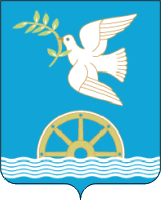 АДМИНИСТРАЦИЯ СЕЛЬСКОГО ПОСЕЛЕНИЯ УДЕЛЬНО-ДУВАНЕЙСКИЙ СЕЛЬСОВЕТ МУНИЦИПАЛЬНОГО РАЙОНА БЛАГОВЕЩЕНСКИЙ РАЙОН РЕСПУБЛИКИ   БАШКОРТОСТАН